 Községi Önkormányzat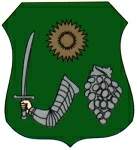                                  p o l g á r m e s t e r é t ő l   4241 Bocskaikert, Poroszlay u. 20.        : 583-453;  fax: 583-451   e-mail: polgarmester@bocskaikert.hu__________________________________________________________________________________________MEGHÍVÓBocskaikert Községi Önkormányzat Képviselő-testületének 2018. június 29-én, pénteken 800 órai kezdettel Polgármesteri Hivatal tanácstermében tartandó rendkívüli üléséreNapirendi pontok:Előterjesztés a Bocskaikert Községi Önkormányzat 2018. évi költségvetési rendelet módosítására.Előadó: Szőllős Sándor polgármester2. Önkormányzat Szervezeti és Működési Szabályzatáról szóló 7/2013 (III. 18.) önkormányzati rendelet módosításáraElőadó: Szőllős Sándor polgármesterBocskaikert, 2018. június 28.								Szőllős Sándor								  polgármester